Pesterzsébet, 2022. október 2.Takaró Tamás, esperes„El ne vesszen, hanem éljen”Lectio: János 3; 1-17 „Vala pedig a farizeusok közt egy ember, a neve Nikodémus, a zsidók főembere: Ez jöve Jézushoz éjjel, és monda néki: Mester, tudjuk, hogy Istentől jöttél tanítóul; mert senki sem teheti e jeleket, a melyeket te teszel, hanem ha az Isten van vele. Felele Jézus és monda néki: Bizony, bizony mondom néked: ha valaki újonnan nem születik, nem láthatja az Isten országát. Monda néki Nikodémus: Mimódon születhetik az ember, ha vén? Vajjon bemehet-é az ő anyjának méhébe másodszor, és születhetik-é? Felele Jézus: Bizony, bizony mondom néked: Ha valaki nem születik víztől és Lélektől, nem mehet be az Isten országába. A mi testtől született, test az; és a mi Lélektől született, lélek az. Ne csodáld, hogy azt mondám néked: Szükség néktek újonnan születnetek. A szél fú, a hová akar, és annak zúgását hallod, de nem tudod honnan jő és hová megy: így van mindenki, a ki Lélektől született. Felele Nikodémus és monda néki: Mimódon lehetnek ezek? Felele Jézus és monda néki: Te Izráel tanítója vagy, és nem tudod ezeket? Bizony, bizony mondom néked, a mit tudunk, azt mondjuk, és a mit látunk, arról teszünk bizonyságot; és a mi bizonyságtételünket el nem fogadjátok. Ha a földiekről szóltam néktek és nem hisztek, mimódon hisztek, ha a mennyeiekről szólok néktek? És senki sem ment fel a mennybe, hanemha az, a ki a mennyből szállott alá, az embernek Fia, a ki a mennyben van. És a miképen felemelte Mózes a kígyót a pusztában, akképen kell az ember Fiának felemeltetnie. Hogy valaki hiszen ő benne, el ne veszszen, hanem örök élete legyen. Mert úgy szerette Isten e világot, hogy az ő egyszülött Fiát adta, hogy valaki hiszen ő benne, el ne vesszen, hanem örök élete legyen. Mert nem azért küldte az Isten az ő Fiát a világra, hogy kárhoztassa a világot, hanem hogy megtartassék a világ általa.” Alapige: János 3; 16 „Mert úgy szerette Isten e világot, hogy az ő egyszülött Fiát adta, hogy valaki hiszen ő benne, el ne vesszen, hanem örök élete legyen.”Kedves Testvérek! Nagyon is nevezetes ez a hely, és nagyon nevezetes benne ez a kétszer is olvasott igevers, ami Jézus Krisztus ajkáról hangzott el: „Úgy szerette Isten ezt a világot.” És az a végső kicsengése, hogy: „El ne vesszen.” Kedves testvérek! Be ne csapódjunk, hogy itt két dologról is szó van. Egyrészt Jézusnak az öreg Nikodémussal való beszélgetése, azaz egész történet egyik része, aztán jön a másik része, ahol Jézus elmondja az evangélium evangéliumát, az olvasott alapigénket. Ez az egész beszélgetés az öreg Nikodémussal erre van kihegyezve. Jézus arra vezeti a beszélgetést, hogy végül elmondja a legfontosabbat Nikodémusnak. És úgy igyekszik elmondani, hogy ezt az öreg Nikodémus meg is értse, és be is tudja fogadni. Olyan dolgot mond itt ki sok egyéb üzenet mellett Jézus, amely az egész evangélium, Isten egész irántunk való végtelen szeretetének a leglényege testvérek, és ez így hangzik: „El ne vesszen!” Azt gondolom, ez mindannyiunk szíve érzése, ha magunkra gondolunk, ha azokra gondolunk, akiket szeretünk: Uram, csak el ne vesszen! „Valaki hisz őbenne – mondja Jézus – el ne vesszen!” Kedves testvérek! Egységes vágyunk, reménységem szerint, mindannyiunknak ebben a templomban, akik igét hallgatunk, vagy ha nem itt hallgatjuk, hanem máshol, hogy: Uram, csak a végén el ne vesszek! Nehogy kimaradjak Isten országából! El ne vesszek! Jól érzékelhető testvérek, hogy egy egészen megbolondult világban élünk. És akik ezt a világot ördögi módon bolondítják, azok mindent megtesznek azért, akkor is, ha nem ezt gondolják, ha nem is értik, hogy mit csinálnak, hogy ez a világ elvesszen. Olyan vezetői vannak Európának, akik elpusztítják Európát. De mi nem akarjuk, hogy elvesszen. Nekünk van egy evangéliumi tanításunk, Jézus Krisztustól, az Isten szívéről, az Isten lelkiségéről, vágyáról, bensejéről és ez így hangzik: „El ne vesszen!” Isten nem akarja, hogy elvesszen Európa. Nem akarja Isten, hogy elvesszen egyetlen egy megbolondított európai ember. Mert bolondítják őket. És zavarják, kergetik az elveszés felé. Szomszédunkban kitört egy háború. Nézzétek meg, becsatlakozott Európa szinte minden országa azzal ebbe a háborúba, hogy fegyvereket küld, hogy pénzt ad, hogy így-úgy segít. Mi lesz belőle, mit gondoltok? Minden készen áll arra, hogy elvesszen Európa szellemileg, lelkileg, erkölcsileg, valóságosan is. De Isten nem akarja! „Csak el ne vesszen!” Kedves testvérek! Nekünk Európa ezért is fontos, mert van egy Bibliánk. És ebből a Bibliából tudjuk, hogy amikor Pál apostolt Isten felkészítette a megtérésével, majd az elvonulás hosszú csöndes idejével az Ószövetség teljes megértésére, hogy az csak Jézus felől érthető és magyarázható, akkor Pál elindult a világmisszióba. Emlékeztek, mi van megírva, merre indult? Keletre! Szíria felé ment. És ezt olvassuk: „De eltiltott engem a Lélek.” Nem mehetett arra. Így indult Európa felé és lett Európa keresztyén Európa. Ennek a csodálatos kultúrának a bölcsője. Nekünk ezért is fontos Európa, mert Isten szent Lelke az apostolt a missziói útján nem keletre küldte, nem is engedte, hanem nyugatra. Így lettünk mi is keresztyének. Nem szeretném, hogy Európa elvesszen. Kedves testvérek! Egy hívő ember csak így gondolkozhat a világról, Európáról, a hazájáról, szeretteiről és önmagáról is. Nem szeretném Uram, hogy elvesszen. Ne drukkoljatok azoknak, akik tönkreteszik. De ne is gyűlöljétek! De egyet tudjunk, hogy a mi álláspontunk az, ami az Istené. El ne vesszen, Uram! Isten nem azért teremtette a világot, hogy elveszítse. Nem azért teremtette a világot. És Isten nem azért teremtette az embert, hogy az ember egyszer elvesszen. Isten nem akarja, hogy az általa teremtett világ elvesszen, hogy az általa teremtett föld elvesszen, hogy az általa teremtett ember elvesszen. Nem akarja. Testvérek, a világ végső célja és értelme Istennek nem az, hogy elvesszen. Majd új világ jön, átalakítja Isten. De nem akarja, hogy elvesszen. És egyetlenegy emberi lélekről sem akarja, hogy egyszer elvesszen. Soha és semmilyen körülmények között Isten nem akarja elveszíteni a világot, és nem akarja elveszíteni az embert, egyetlen egyet sem. Pedig egyszer közel volt hozzá Isten. Emlékeztek rá, az özönvíz előtt azt olvassuk: „Megbánta az Isten, hogy embert teremtett, bánkódott a szívében.” És akkor jön a büntetés, az özönvíz. De volt valaki, Noé, aki Istennél kegyelmet talált és így nem veszett el a föld és nem veszett el az ember. El ne vesszen! Kedves testvérek! Itt kapcsolódik be az öreg Nikodémus. Azért megy Jézushoz éjjel, mert attól félt, öregkorára bizonytalan volt, hogy mi lesz vele, hogy elvész. Hogy Isten országába nem kerül be, hogy kint marad. Milyen jó, ha valakit Isten Lelke fel tud ébreszteni, legalább öregkorában, hogy el ne vesszen. Mert Istennek nem ez az akarata.Berekfürdőn voltam, öt napon keresztül ott szolgáltam. Javarészt idős emberek voltak. És amikor az ember először bemegy egy gyülekezetbe, ahol öregek vannak, akkor ott van a szívében, hogy: Isten, miért nem fiatalokat? Most mit csináljak ezekkel az öregekkel? Hát megmondom mit! „Nem akarja az Isten, hogy egy is elvesszen.” Mint Nikodémus, aki éjjel megy, élete végén megy, nyugtalan, bizonytalan. Nem biztos abban, hogy neki örök üdvössége van. És elkezdi szegénykém lárifárizni a dicsérethimnuszát Jézusnak. Jézus belevág és azt mondja: „Nikodémus! Szükség újonnan születned.” Amiért te most itt vagy Nikodémus, arra ez a válasz. És most hadd mondjam tovább minden nyugtalan lelkű idős és nem idős testvérnek. Ha nem vagy biztos abban, hogy ha lecsukod a szemed, Isten országában nyitod fel, akkor ma veled van beszéde az Isten szeretetének. És azt üzeni: Azt akarom, hogy el ne vessz! Kedves testvérek! Ha a világra nézünk, vagy Európára vagy a szívünkre, a bűneinkre, joggal lehetnénk nyugtalan szívvel mi is. Ha nyomorúságos életünkre nézünk mi is lehetnénk nikodémusi módon nyugtalan szívvel. Mi lesz velem? Jaj, ha elveszek! Ilyen nyugtalan szívvel ment Nikodémus Jézushoz, és Jézus Nikodémus tekintetét egy ószövetségi eseményre viszi, ahol állt egy kereszt. A negyvenévi vándorlás során a pusztában, amikor az örökös lázadozás miatt az Isten pusztában járatta az ő választott népét körbe-körbe, még ott is mindig lázadtak Isten ellen és engedetlenek voltak. Akkor Isten egyszer tüzes kígyókat, skorpiókat, mérges kígyókat eresztett rájuk. És felállított egy póznát, egy oszlopot. És így szólt: Akit, ha megmar egy kígyó és rémületében meg sem tud szólalni, csak nézzen fel a pózna tetején az érckígyóra és megmenekül. Ha meg sem tudsz szólalni, mert megrémültél, mert a halálfélelem megmerevítette a nyelvedet, mozdulni sem tudsz, csak nézz fel Nikodémus! Nézz fel! Újjá kell születned! Emeld fel a tekintetedet Nikodémus. És amikor elkezd beszélni erről Jézus Nikodémussal, Nikodémus mindig csak magára néz. Uram én vén vagyok, öreg vagyok. Hogy mehetnék én be újjászületésre az anyám méhébe? Hogy létezik ez, ez lehetetlenség! Még mindig nem emeli fel a szemét. Ó, milyen Nikodémusok tudunk mi lenni! Prédikáltatja Isten az ő igéjét. Hirdeti ma: Nézz végre fel! Ne nézd a beteg, nyomorúságos testedet, az öreg korodat, a fáradtságodat, a bűneid nyomorúságát, a lehúzó erőket. A kígyómarásokat az életedben, a halálos skorpiócsípéseket. Nézz fel! Nézz fel a kereszt jelére! Minden keserű, bűnös gondolattal, félelemmel lázadással mindig a kereszthez menj! És nézz fel. Ott tedd le, ott szegezd fel arra. Mert úgy szerette Isten ezt a világot, hogy azt akarja, hogy el ne vessz te sem! Igen, ez Isten szeretete, hogy el ne vesszünk. De ebben az igében még nagyobb evangélium van, testvérek! Nem csak azt akarja, hogy el ne vesszünk, hanem hogy örök életünk is legyen. Hogy örökké is éljünk. Ne csak hogy el ne vesszünk, de örökké éljünk. Mindörökké. Testvérek, mi erre vagyunk kiválasztva. Örökké kell élnünk. És csak akkor nem veszünk el, ha örökké élünk. Na de hogy lehet ehhez az örök élethez jutnunk? Ha nem a miénk, testvérek először azt kell elmondjam, csak úgy nem lehet hozzájutni. Nem adhatom önmagamnak. Te sem. Senki. Ahogy az életünket édesapánktól és édesanyánktól kaptuk, nem mi szereztük, ugyanúgy az örök életünket is valakitől kapni kell, számunkra megszerezhetetlen. Csak kapni lehet. És mégpedig születés útján. Ahogy az életünk is születés útján lett e földi életben életté, csak születés útján lehetünk újjászületett emberek, hogy örökké éljünk. És ahogy a földi életet kapni lehet csak, az örökkévaló lelki életet is csak kapni lehet. Újjászületés. Kedves testvérek! Az újjászületést azoknak adja az Isten, akik hisznek benne. Nikodémus nyugtalan szívvel ment. Éjjel ment. Bizonytalan volt. Mi lesz velem? „Bizony mondom néked, ha valaki nem születik újjá, víztől és lélektől, nem láthatja meg Isten országát.” Hogyan lehet újjászületni? Nikodémus is megkérdezte. És biztosan tudom, hogy a gyülekezetünk teli van olyan emberrel, aki hallotta, hallja ezt a szót, hogy újjászületés, de nem tudja, hogy van ez. Márpedig azt mondja Jézus, hogy Isten országába senki be nem jut csak úgy, magától, csak ha újjászületett. De hogy születünk újjá? Kedves testvérek! Erről szeretnék ma valamit elmondani nektek. Mi módon lehetséges ez? Jézus ezt felelte neki: Nézz fel a keresztre! De nézz tovább is, a feltámadott és megdicsőült Úrra! A húsvét titkába nézz fel, Krisztus mennybemenetelének a titkába, mert itt kell keresnünk, hogy miként lehet újjászületni. Mert az újjászületésünk Jézustól indul. Nikodémus jó helyre ment, ahhoz, aki által újjászülethet egy ember. Jézushoz ment. Ha a másik életről van szó, ha az újjászületésről van szó, Jézus felfelé mutat és az egész Szentírás is csak felfelé mutat. Ne tekints magadra! Ha magadra tekintesz, mindig csak a múlandóság és a romlás alá vetett testedet látod. Nézz fel Jézusra! Nála van elrejtve az örök életed, a romolhatatlan életed. És ha egyszer hittel megragadod, az többé ki nem téphetik a kezedből. Nikodémus lefelé néz, ahelyett, hogy felfelé nézne. Magára néz, a korára néz, ahelyett, hogy Jézusra tekintene. Ezért segít neki Jézus magyarázatképpen. „Nikodémus, ha valaki nem születik víztől és lélektől.” Mindjárt elmondom, hogy miért mondja ezt Jézus, hogy megkönnyítse a megértést. „Víztől és lélektől. Semmiképpen nem megy be az Istennek országába.” De először összefoglalom, hogy mi az újjászületés. Az újjászületés az Istennel való személyes kapcsolat. Pont. Az született újjá, akinek az Istennel van személyes, élő kapcsolata. Valóságos, működő. Az újjászületés az Istennel való személyes kapcsolat. Hogy gondolod, vajon újjászületett vagy akkor? Ha az újjászületés nem más, mint az Istennel való személyes kapcsolat, akkor ma mindnyájan végiggondolhatjuk, hogy én már újjászületett ember vagyok? Márpedig Isten országába nem lehet bemenni anélkül. Hogy ez az embernek lehetetlen lehetséges legyen, Isten elküldte Jézust. Ő lett az út. Vele kell kapcsolatba kerülni. Nikodémus mélyen vallásos ember volt, de még a vallása is kevés volt, hogy a lelke nyugodt legyen. Értitek? Tanította az isteni tudományt, az Ószövetséget. És mégis nyugtalan volt a lelke. Nem volt biztos abban, hogy neki helye van Isten országában. Ebben a világban Nikodémus otthon érezte magát, de érezte, hogy nincs otthon az égben. Valami hiányzott, amit a vallásossága nem tudott kipótolni. Jézus megmondta neki, hogy mi az. Tudod mi hiányzik neked Nikodémus? Az újjászületésed. Hozzátette Jézus: Anélkül Nikodémus Isten országát senki nem látja meg. Mert ami testtől született test, és ami lélektől született az lélek. Azt jelenti ez, hogy így ahogy vagy Nikodémus nem láthatod meg Isten országát. Így ahogy vagy Nikodémus semmi közöd nincs Istenhez. Így, ahogy vagy Nikodémus, semmilyen kapcsolatod nincs az Istennel. Olyan változáson kell átmenned ehhez, ami csak a születéshez hasonlítható. Ez a felülről való fogantatás. Ezzel a fogantatással kezdődik Jézus élete a hívő ember életében. Így mondja ezt Péter apostol: Isteni természet részeseivé lettünk. Testvérek, újjászületés nélkül nem érthetjük az Istent, nem érthetjük a Bibliát. Nem érthetjük meg az igehirdetést. Újjászületés nélkül nem tudunk kommunikálni az Istennel. És belépni sem tudunk Isten országába. Isten országába egy útlevéllel lehet csak belépni. Van belépő Isten országába, van útlevél. Ez a Jézus Krisztusba vetett hit. Nincs más útlevél, amellyel átléphetjük Isten országa küszöbét, csak ez. Jézus itt beszél az újjászületés kapcsán, hogy segítsen Nikodémusnak a hogyanról. Amikor azt mondja: „Bizony, bizony mondom néked, ha valaki nem születik újonnan víztől és lélektől.” És erről valamit mondanom kell. „Az nem mehet be Isten országába.” Víz és lélek. Víztől születni, ez azt jelenti, hogy a víz a megtisztulás eszköze. Az ember szennyes és meg kell tisztulnia ahhoz, hogy Isten közelébe kerüljön. Ezért merítette be a Jordán vizébe Keresztelő János a bűnbánatra kész embereket. Ez a víztől való megtisztulás, ez a bűnbánat, a bűnvallás és a bűnök elhagyásának a jele. De kedves testvérek! Ki az a hívő ember, aki nem tapasztalta volna már, ha túl van a bűnbánaton, a bűnvalláson, a bűntől elforduláson, hogy visszajön a bűne? Visszajön. Minden megtért ember tudja, miről beszélek. Visszajön. A kitisztított szív, ha üresen marad, a bűnök mindig visszahúzódnak bele. Ha üresen marad. Ezért fontos, hogy jöjjön be Jézus a megtisztított szívünkbe. És attól kezdve Jézus belülről irányítja az életünket. Víztől és lélektől. Víztől születni azt jelenti, hogy elfordulok az eddigi bűneinktől. A múltamat Jézus kezébe teszem. A lélektől azt jelenti, hogy odafordulok egészen Istenhez és kiszolgáltatom magam neki. Tiéd vagyok testestől, lelkestől, te mondd meg, hogy mit akarsz velem. Víztől azt jelenti, hogy bűnbánat és bűnbocsánat. Lélektől azt jelenti, hogy engedelmes vagyok Jézusnak. Mi ezt a kettőt szét szoktuk választani. Ezt a megtérésünket, bűneink megvallását, szét szoktuk választani attól, hogy engedelmesen befogadjuk Jézust és elkezdheti irányítani belülről az életünket az Ő akarata szerint. Mi ezt külön szoktuk választani. És általában nagyon nyugodtak vagyunk, hogy megvallottam a bűneimet. Minden rendben van. De nincs minden rendben! A megtisztított szívben Jézus lakozást akar venni. És elkezd belülről parancsnokká lenni. Azért kezdjük úgy hívni: Uram. Víztől és lélektől születni testvérek ez egyetlen esemény, annak két oldala. Ahogy nem választható szét Jézus és az Ő szent Lelke. Aki befogadja Jézust, kapja a szent Lelkét. Felmerül még egy kérdés testvérek, hogy mit kell nekem tenni, mi a feladatom, hogy bekövetkezzék az újjászületésem. Isten eszköze, amit az újjászületésünkben használ az ige, az ő beszéde. A Biblia nem tud ige nélküli újjászületésről. Isten az igével teremt, szül újjá bennünket, igével szül újjá. Romolhatatlan maggal, az igével. Aztán ezt mondja egy helyen Jakab apostol: „Ti pedig szelídséggel fogadjátok a beoltott igét.” Vagyis amit hallotok. Mert lehet ellenállással is hallgatni Isten igéjét. Ez a szelídséggel fogadjátok ez azt jelenti, hogy adjatok igazat Istennek. Annak, amit mond az igében. Hogy születhetek újjá? Az újjászületés Isten csodálatos munkája. Az én feladatom, hogy hallgassam az igét, adjak igazat Istennek, valljam meg a bűneimet és hagyjam el azokat. És akkor megérted és átéled, hogy úgy szerette Isten ezt a világot, hogy az ő egyszülött fiát adta, hogy senki el ne vesszen, te sem, hanem örök élete legyen. Dicsőség érte neki! Ámen!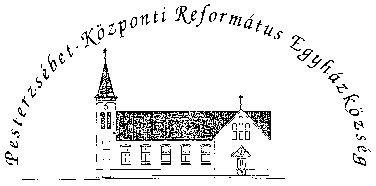 Pesterzsébet-Központi Református Egyházközség1204 Budapest, Ady E. u. 81.Tel/Fax: 283-0029www.pkre.hu  1893-2022